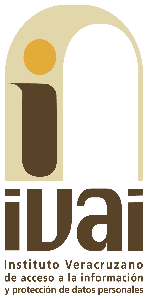 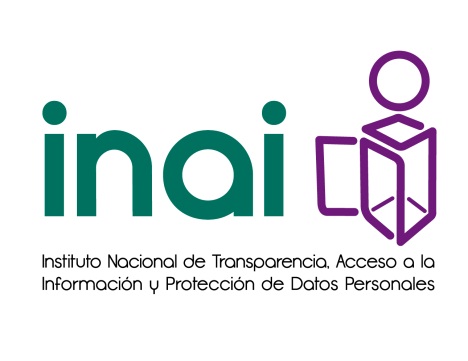 Xalapa, Veracruz, a 9 de junio de 2017PARA PROMOVER LA CULTURA DE LA TRANSPARENCIA Y LA RENDICIÓN DE CUENTAS, INAI E IVAI INVITAN A “LA FIESTA DE LA VERDAD XALAPA 2017” El evento se llevará a cabo este domingo 11 de junio, en el Parque Juárez de Xalapa, Veracruz La entrada es libre y habrá actividades lúdicas, para fomentar el derecho de acceso a la información y la protección de datos personales Con el fin de promover la cultura de la transparencia, el derecho de acceso a la información y la protección de datos personales, a través de actividades lúdicas, artísticas y familiares, este domingo 11 de junio, se llevará a cabo la “Fiesta de la Verdad Xalapa 2017”.El evento es organizado por el Instituto Nacional de Trasparencia, Acceso a la Información y Protección de Datos Personales (INAI), el Instituto Veracruzano de Acceso a la Información (IVAI), el Ayuntamiento de Xalapa, el Órgano de Fiscalización Superior del Estado de Veracruz (ORFIS) y la Academia Veracruzana de las Lenguas Indígenas (AVELI)Los órganos garantes y las autoridades de Veracruz suman esfuerzos para que las familias conozcan que tienen derecho a solicitar información a las autoridades de gobierno y a que les rindan cuentas sobre el ejercicio del servicio público.Además, busca fomentar entre los menores y sus padres los valores de la transparencia y la rendición de cuentas, así como la importancia de la protección de sus datos personales, mediante diferentes actividades, música y juegos. Estarán, por ejemplo, los payasos “Chispita y Tribilín”, el grupo musical “Pasión y Son”, el ballet folclórico juvenil “Kinich”, así como “Girex. Escuela de gimnasia rítmica y danza aérea” y el dueto “Ome Yoltzitzin” (dos corazones sagrados), cuya participación será gratuita, pues fueron aportados gracias a los esfuerzos de colaboración del Ayuntamiento y Aveli. La entrada es libre, en horario de 11:00 a 19:00 horas, en el Parque Juárez de la capital veracruzana. Las familias podrán participar en actividades como el “Rally INAI”, “Lotería INAI”, “Memorama de la Privacidad”, “Serpientes Escaleras de la Transparencia”, “Gol por la Transparencia” y “3er. Concurso de Dibujo Infantil”. En la parte artística habrá danza y música. -o0o-